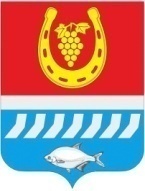 администрациЯ Цимлянского районаПОСТАНОВЛЕНИЕ29.02.2024    	                                  № 121                                         г. ЦимлянскОб утверждении отчета о реализации муниципальной программы Цимлянского района «Доступная среда» за 2023 годВ соответствии с постановлением Администрации Цимлянского района от 01.03.2018 № 101 «Об утверждении Порядка разработки, реализации и оценки эффективности муниципальных программ Цимлянского района», распоряжением Администрации Цимлянского района от 12.03.2018 № 41                «Об утверждении Методических рекомендаций по разработке и реализации муниципальных программ Цимлянского района», Администрация Цимлянского районаПОСТАНОВЛЯЕТ:1. Утвердить отчет о реализации муниципальной программы Цимлянского района «Доступная среда» за 2023 год, утвержденной постановлением Администрации Цимлянского района от 17.12.2018 № 947 «Об утверждении муниципальной программы Цимлянского района «Доступная среда», согласно приложению.	2. Контроль за выполнением постановления возложить на заместителя главы Администрации Цимлянского района по социальной сфере Кузину С.Н.Глава Администрации Цимлянского района                                                                          Е.Н. Ночевкина                            Постановление вносит управлениесоциальной защиты населенияПриложение к постановлению Администрации Цимлянского района  от 29.02.2024 № 121ОТЧЕТо реализации муниципальной программы Цимлянского района «Доступная среда» за 2023 годРаздел 1. Конкретные результаты, достигнутые за 2023 годВ целях создания условий для беспрепятственного доступа к приоритетным объектам и услугам в приоритетных сферах жизнедеятельности инвалидов и других маломобильных групп населения на территории Цимлянского района в рамках реализации муниципальной программы Цимлянского района «Доступная среда», утвержденной постановлением Администрации Цимлянского района от 17.12.2018 № 947 (далее – муниципальная программа), ответственным исполнителем и участниками муниципальной программы в 2023 году реализован комплекс мероприятий, в результате которых:проведен социологический опрос о доступности приоритетных объектов социальной, транспортной, инженерной инфраструктуры для инвалидов и мониторинг оценки отношения населения к проблемам инвалидов;осуществлен мониторинг исполнения мероприятий муниципальной программы по формированию доступной среды в приоритетных сферах жизнедеятельности инвалидов и других маломобильных групп населения;проведены работы по адаптации 11 учреждений образования Цимлянского района;обеспечены техническими средствами реабилитации инвалиды с заболеваниями опорно-двигательного аппарата, инвалиды по зрению.Раздел 2. Результаты реализации основных мероприятий, а также сведения о достижении контрольных событий муниципальной программыДостижению результатов в 2023 году способствовала реализация ответственным исполнителем и участниками муниципальной программы основных мероприятий.В рамках подпрограммы 1. «Адаптация приоритетных объектов социальной, транспортной и инженерной инфраструктуры для беспрепятственного доступа и получения услуг инвалидами и другими маломобильными группами населения» предусмотрена реализация 2 основных мероприятий и 2 контрольных событий. Основное мероприятие 1.1. «Совершенствование нормативной правовой основы формирования жизнедеятельности инвалидов и других маломобильных групп населения» выполнено. В 2023 году управлением социальной защиты населения муниципального образования «Цимлянский район» проведен социологический опрос о доступности приоритетных объектов социальной, транспортной, инженерной инфраструктуры для инвалидов и мониторинг оценки отношения населения к проблемам инвалидов. 86 процент опрошенных удовлетворены доступностью объектов социальной инфраструктуры. Управлением социальной защиты населения ежеквартально осуществлялись мониторинг исполнения мероприятий муниципальной программы. Постоянно ведется работа по обновлению карты доступности на сайте www.zhit-vmeste.ru. Информация находится в актуальном состоянии.Основное мероприятие 1.2. «Адаптация для инвалидов и других маломобильных групп населения приоритетных объектов и услуг социальной инфраструктуры путем ремонта и дооборудования техническими средствами адаптации» выполнено.Адаптация муниципальных учреждений образования - приобретены мнемосхемы для: МБОУ Камышевская СКОШ, МБОУ Саркеловская СОШ, МБОУ СОШ N3 г. Цимлянска, МБОУ Хорошевская ООШ, МБОУ Красноярская СОШ, МБОУ Маркинская СОШ, МБОУ Новоцимлянская СОШ, МБОУ ВСОШ г.Цимлянска, МБОУ Калининская СОШ, МБОУ Лозновская ООШ, МБОУ Паршиковская СОШ.По подпрограмме 1 «Адаптация приоритетных объектов социальной, транспортной и инженерной инфраструктуры для беспрепятственного доступа и получения услуг инвалидами и другими маломобильными группами населения» предусмотрено выполнение 2 контрольных событий, из них достигнуто в установленные сроки - 2.В рамках подпрограммы 2. «Социальная интеграция инвалидов и других маломобильных групп населения в общество» предусмотрена реализация 
3 основных мероприятий и 3 контрольных событий.Основное мероприятие 2.1. «Обеспечение инвалидов с заболеваниями опорно-двигательного аппарата техническими средствами реабилитации» выполнено. 2 инвалида с заболевания опорно-двигательного аппарата получили 2 средства реабилитации.Основное мероприятие 2.2. «Обеспечение инвалидов по зрению техническими средствами реабилитации» выполнено. 9 инвалидов по зрению получили 9 средств реабилитации.На базе Центра социального обслуживания работает пункт проката технических средств реабилитации.  За 12 месяцев 2023 года услугами пункта воспользовалось 68 человек.Продолжает работу служба «Социальное такси», с начала года заключено   68 договоров на перевозку. Целью предоставления услуги является создание условий социальной интеграции и беспрепятственного доступа инвалидов и граждан с ограниченными возможностями здоровья к объектам социальной инфраструктуры Цимлянского района, улучшение транспортного обслуживания инвалидов, в том числе семей с детьми-инвалидами и других маломобильных групп населения. Основное мероприятие 2.3. «Создание информационной доступности для инвалидов и других маломобильных групп населения, проведение совещаний, семинаров, «круглых столов», конференций, декады инвалидов по проблемам инвалидов» выполнено.С 1 декабря по 10 декабря 2023 года под девизом «Мы разные, но мы вместе», во всех образовательных организациях (16 школ, 25 садов, 2 учреждения дополнительного образования) прошли мероприятия посвященные Международному Дню инвалидов.  В рамках Декады инвалидов учреждениями культуры Цимлянского района было проведено 40 мероприятий: концерты, мастер-классы, информационные часы и многое другое.Всего для данной категории населения в 2023 году было проведено 216 мероприятий, на которых присутствовало  более 13500 человек, из них для детей инвалидов  38  мероприятий, на которых присутствовало  более 2000 человек.	На базе КДЦ «Комсомолец» проходят заседания клуба инвалидов «Встреча». Вот уже более 9 лет на базе КДЦ «Комсомолец» существует вокальный ансамбль «Русская душа», в котором большая часть состава – люди с ограниченными возможностями здоровья. Но это очень активные и творческие люди, которые принимают участия во многих мероприятиях города. На базе Красноярского ЦДК работает клубное формирование для людей с ограниченными возможностями и пожилых «Созвездие сердец».	В 2023 году Цимлянском районе прошел II областной фестиваль людей с ограниченными возможностями «Добру и пониманию путь открыт», в котором  приняли участие  представители ВОИ Ростовской области из Тацинского района, г. Шахты, г. Ростова-на-Дону, г. Зернограда, Морозовского района, г. Константиновска, г. Пролетарска, г. Цимлянска и Цимлянского района.В библиотечной сети Цимлянского района сложилась определенная практика работы с различными категориями особых пользователей по основным направлениям – библиотечно-информационное обслуживание и культурно-просветительская деятельность. Обслуживание читателей с инвалидностью осуществляется в форме группового и индивидуального информирования. В Цимлянском районном Краеведческом музее Александр Дорофеев, инвалид 1 группы, проводит мастер класс по рисованию «АРТ – терапия».	Детской школой искусств Цимлянского района проведена выставка «Детство каждому ребёнку», посвящённая Дню инвалидов.	В 2023 году в Центр занятости населения Цимлянского района обратилось 26 инвалидов, трудоустроено 18 инвалидов.По подпрограмме 2 «Социальная интеграция инвалидов и других маломобильных групп населения в общество» предусмотрено выполнение 3 контрольных событий, из них достигнуто в установленные сроки - 3.	Сведения о выполнении основных мероприятий, а также контрольных событий муниципальной программы приведены в приложении № 1 к отчету о реализации муниципальной программы.Раздел 3. Анализ факторов, повлиявших на ход реализации муниципальной программыВ 2023 году на ход реализации муниципальной программы оказали влияние следующие факторы:контроль за ходом реализации муниципальной программы;достижение основных параметров в рамках выделенных на это средств местного бюджета в установленные сроки.Раздел 4. Сведения об использовании бюджетных ассигнований и внебюджетных средств на реализацию муниципальной программыОбъем запланированных расходов на реализацию муниципальной программы на 2023 год составил 268,5 тыс. рублей, в том числе по источникам финансирования:местный бюджет – 268,5 тыс. рублей;безвозмездное поступление из федерального бюджета – 0 тыс. рублей;областной бюджет – 0  тыс. рублей;внебюджетные источники — 0 тыс. рублей.План ассигнований в соответствии с решением Собрания депутатов Цимлянского района от 22.12.2022 № 156 «О бюджете Цимлянского района на 2023 год и на плановый период 2024 и 2025 годов» составил 268,5 тыс. рублей. В соответствии со сводной бюджетной росписью – 268,5 тыс. рублей, в том числе по источникам финансирования:местный бюджет – 268,5 тыс. рублей;безвозмездное поступление из федерального бюджета – 0 тыс. рублей;областной бюджет – 0 тыс. рублей;внебюджетные источники — 0 тыс. рублей.Исполнение расходов по муниципальной программе составило 
268,5 тыс. рублей, в том числе по источникам финансирования:местный бюджет – 268,5 тыс. рублей;безвозмездное поступление из федерального бюджета – 0 тыс. рублей:областной бюджет – 0 тыс. рублей;внебюджетные источники — 0 тыс. рублей.Сведения об использовании бюджетных ассигнований и внебюджетных средств на реализацию муниципальной программы за 2023 год приведены в приложении № 2 к отчету о реализации муниципальной программы.Раздел 5. Сведения о достижении значений показателей  муниципальной программы, подпрограмм муниципальной программы за 2023 годМуниципальной программой и подпрограммами муниципальной программы предусмотрено 8 показателей, по 4 из которых фактические значения соответствуют плановым, по 3 показателям фактическое значение превышают плановое, по 1 показателю меньше планового значения.Показатель 1 «Доля инвалидов, положительно оценивающих уровень доступности приоритетных объектов социальной инфраструктуры и услуг в приоритетных сферах жизнедеятельности, в общей численности инвалидов, проживающих в Цимлянском районе» - плановое значение 83,0 процента, фактическое значение 86,0 процентов.Показатель 2 «Доля доступных для инвалидов и других маломобильных групп населения приоритетных объектов социальной, транспортной, инженерной инфраструктуры в общем количестве приоритетных объектов социальной инфраструктуры» – плановое значение 74,0 процента, фактическое значение 74,0 процента.  Показатель 3 «Доля инвалидов, обеспеченных техническими средствами реабилитации, от общего числа обратившихся инвалидов» - плановое значение 11,5 процента, фактическое значение – 37,9 процента.Показатель 1.1. «Доля объектов социальной инфраструктуры, на которые сформированы паспорта доступности, в общем количестве объектов социальной инфраструктуры в приоритетных сферах жизнедеятельности инвалидов и других маломобильных групп населения» - плановое значение 100,0 процента, фактическое значение – 100,0 процента.Показатель 1.2 «Доля доступных для детей-инвалидов образовательных учреждений в общем количестве образовательных учреждений, реализующих образовательные программы общего образования» - плановое значение 18,7 процента, фактическое значение — 18,7 процента. Показатель 2.1. «Доля инвалидов, положительно оценивающих отношение населения к проблемам инвалидов» - плановое значение 73 процента, фактическое значение 73 процента.Показатель 2.2. «Доля инвалидов с заболеваниями опорно-двигательного аппарата, обеспеченных техническими средствами реабилитации в соответствии с областным перечнем в рамках индивидуальной программы реабилитации, от общего числа обратившихся» - плановое значение 14,0 процента, фактическое значение 11,1 процента.Показатель 2.3. «Доля инвалидов по зрению, обеспеченных техническими средствами реабилитации в соответствии с областным перечнем в рамках индивидуальной программы реабилитации, от общего числа обратившихся» - плановое значение 10,0 процента, фактическое значение 81,8 процента Сведения о достижении значений показателей муниципальной программы, подпрограмм муниципальной программы с обоснованием отклонений по показателям приведены в приложении № 3 к отчету о реализации муниципальной программы.Раздел 6.  Результаты оценки эффективности реализации муниципальной программыЭффективность муниципальной программы определяется на основании степени выполнения целевых показателей, основных мероприятий и оценки бюджетной эффективности муниципальной программы.1. Степень достижения целевых показателей муниципальной программы, подпрограмм муниципальной программы:степень достижения целевого показателя 1 равна 1,04;степень достижения целевого показателя 2 равна 1,0;степень достижения целевого показателя 3 равна 3,3;степень достижения целевого показателя 1.1 равна 1,0;степень достижения целевого показателя 1.2 равна 1,0;степень достижения целевого показателя 2.1 равна 1,0;степень достижения целевого показателя 2.2 равна 0,8;степень достижения целевого показателя 2.3 равна 8,2.	Суммарная оценка степени достижения целевых показателей муниципальной программы составляет 0,88 (7/8), что характеризует удовлетворительный уровень эффективности реализации муниципальной программы по степени достижения целевых показателей. 2. Степень реализации всех основных мероприятий, предусмотренных к реализации в отчетном году, оценивается как доля основных мероприятий, выполненных в полном объеме.Степень реализации основных мероприятий составляет 1,0 (5/5), что характеризует высокий уровень эффективности реализации муниципальной программы по степени реализации основных мероприятий.3. Бюджетная эффективность реализации муниципальной программы Цимлянского района рассчитывается в несколько этапов.3.1.Степень реализации основных мероприятий, финансируемых за счет средств федерального, областного и местного бюджетов, оценивается как доля мероприятий, выполненных в полном объеме.Степень реализации основных мероприятий муниципальной программы составляет 1,0 (1/1).3.2.Степень соответствия запланированному уровню расходов: 268,5 тыс. руб./268,5 тыс. руб.= 1,03.3. Эффективность использования средств местного бюджета рассчитывается как отношение степени реализации мероприятий к степени соответствия запланированному уровню расходов за счет средств федерального, областного и местного бюджетов. Эффективность использования финансовых ресурсов на реализацию муниципальной программы:1,0/1,0=1,0в связи с чем, бюджетная эффективность реализации муниципальной программы признается высокой.		Уровень реализации муниципальной программы в целом:0,88х0,5 + 1,0х0,3 + 1,0х0,2= 0,94,  в связи с чем уровень реализации муниципальной программы в отчетном году является удовлетворительный.Раздел 7. Предложения по дальнейшей реализации муниципальной программы	С учетом сложившихся результатов реализации муниципальной программы за 2023 год предлагается продолжить ее реализацию и в последующие годы.Приложение № 1 к отчету о реализации муниципальной программы Цимлянского района «Доступная среда» за 2023 годСВЕДЕНИЯо выполнении основных мероприятий, приоритетных основных мероприятий, мероприятий, приоритетных мероприятий и мероприятий ведомственных целевых программ, а также контрольных событий муниципальной программы за 2023 годПриложение № 2 к отчету о реализации муниципальной программы Цимлянского района «Доступная среда» за 2023 годСВЕДЕНИЯ  об использовании бюджетных ассигнований и внебюджетных средств на реализацию муниципальной программы за 2023 годПриложение № 3 к отчету о реализации муниципальной программы Цимлянского района «Доступная среда» за 2023 годСВЕДЕНИЯ о достижении значений показателейУправляющий делами                                                                                        А.В. Кулик№ п/пНомер и наименованиеОтветственный исполнитель, соисполнитель, участник (должность/ФИО)Плановый срококонча-нияреализа-цииФактический срокФактический срокРезультатыРезультатыПричины не реализации/реализации не в полном объемеПричины не реализации/реализации не в полном объеме№ п/пНомер и наименованиеОтветственный исполнитель, соисполнитель, участник (должность/ФИО)Плановый срококонча-нияреализа-цииначала реализа-цииокончания реализациизапланированныедостигнутыеПричины не реализации/реализации не в полном объемеПричины не реализации/реализации не в полном объеме12345678991.Подпрограмма 1.  «Адаптация приоритетных объектов социальной, транспортной и инженерной инфраструктуры 
для беспрепятственного доступа и получения услуг инвалидами и другими маломобильными группами населения»УСЗН МО «Цимлянский район»/ зам.начальника управления 
Мец Н.Вотдел образования Администрации Цимлянского района/заведующий отделом И.В. АнтиповхххУвеличение количества объектов социальной инфраструктуры в приоритетных сферах жизнедеятельности инвалидов и других маломобильных групп населения, на которые сформированы паспорта доступности;увеличение количества общеобразовательных организаций, в которых создана универсальная безбарьерная среда для инклюзивного образования детей-инвалидовПроведены работы по адаптации и дооборудованию 11 муниципальных образовательных учрежденийПроведены работы по адаптации и дооборудованию 11 муниципальных образовательных учреждений2.Основное мероприятие 1.1. Совершенствование нормативно правовой основы жизнедеятельности инвалидов и других маломобильных групп населенияУСЗН МО «Цимлянский район»/ зам.начальника управления    Н.В. Мец31 декабря 2023 г.09 января 2023 г31 декабря 2023 г.Сводная информация, позволяющая объективно оценивать и систематизировать доступность объектов и услуг в приоритетных сферах жизнедеятельности инвалидов и других маломобильных групп населения; сформированная карта доступности объектов и услуг, отображающая        
сравниваемую информацию о  доступности объектов и услуг для инвалидов и других  маломобильных групп населенияРегулярно проводился мониторинг выявления потребности в обеспечении доступности объектов в приоритетных сферах жизнедеятельности;работа по обновлению карты доступности на сайте www.zhit-vmeste.ru. Проведен социологический опрос инвалидов. Ежеквартально в минтруд направляются отчеты  о ходе работ по реализации мероприятий муниципальной программы поРегулярно проводился мониторинг выявления потребности в обеспечении доступности объектов в приоритетных сферах жизнедеятельности;работа по обновлению карты доступности на сайте www.zhit-vmeste.ru. Проведен социологический опрос инвалидов. Ежеквартально в минтруд направляются отчеты  о ходе работ по реализации мероприятий муниципальной программы по3.Контрольное событие муниципальной программы 1.1. Подготовка информации по выполнению мероприятий по созданию безбарьерной среды для инвалидов и других маломобильных групп населения в Ростовской областиУСЗН МО «Цимлянский район»/ зам.начальника управления Н.В. Мец31 декабря 2023 г.х31 декабря 2023 г.Подготовка ежеквартальных отчетов в минтруд по созданию безбарьерной среды для инвалидов в Цимлянском районеПодготовлены и направлены в минтруд отчеты 04.04.2023, 05.07.2023, 05.10.2023, 25.12.2023 - замечаний нетПодготовлены и направлены в минтруд отчеты 04.04.2023, 05.07.2023, 05.10.2023, 25.12.2023 - замечаний нет4.Основное мероприятие 1.2.  Адаптация для инвалидов и других маломобильных групп населения приоритетных объектов и услуг социальной инфраструктуры путем ремонта, дооборудования и установки технических средств адаптацииотдел образования Администрации Цимлянского района /заведующий И.В. Антипов31 декабря 2023 г.1 января 2023 г.31 декабря 2023 г.Оснащение приоритетных объектов социальной инфраструктуры техническими средствами адаптации для беспрепятственного доступа и получения услуг инвалидами и другими маломобильными группами населенияЗапланированные мероприятия выполнены в полном объемеЗапланированные мероприятия выполнены в полном объеме5.Контрольное событие муниципальной программы 1.2. Адаптация административных учрежденийотдел образования Администрации Цимлянского района/заведующий отделом И.В. Антипов31 декабря 2023 г.х31 декабря 2023 г.Приобретение мнемосхемПриобретены мнемосхемы для: МБОУ Камышевская СКОШ, МБОУ Саркеловская СОШ, МБОУ СОШ N3 г. Цимлянска, МБОУ Хорошевская ООШ, МБОУ Красноярская СОШ, МБОУ Маркинская СОШ, МБОУ Новоцимлянская СОШ, МБОУ ВСОШ г.Цимлянска, МБОУ Калининская СОШ, МБОУ Лозновская ООШ, МБОУ Паршиковская СОШПриобретены мнемосхемы для: МБОУ Камышевская СКОШ, МБОУ Саркеловская СОШ, МБОУ СОШ N3 г. Цимлянска, МБОУ Хорошевская ООШ, МБОУ Красноярская СОШ, МБОУ Маркинская СОШ, МБОУ Новоцимлянская СОШ, МБОУ ВСОШ г.Цимлянска, МБОУ Калининская СОШ, МБОУ Лозновская ООШ, МБОУ Паршиковская СОШ6.Подпрограмма 2. «Социальная интеграция инвалидов и других маломобильных групп населения»УСЗН МО «Цимлянский район»/ зам.начальника управленияМец Н.ВхххДоля инвалидов, положительно оценивающих отношение населения к проблемам инвалидов, в общей численности опрошенных инвалидов;доля инвалидов с заболеваниями опорно-двигательного аппарата, обеспеченных техническими средствами реабилитации, от общего количества обратившихся инвалидов;доля инвалидов по зрению, обеспеченных техническими средствами реабилитации, от общего количества обратившихся инвалидовВключение инвалидов в основные сферы жизнедеятельности, обеспечение техническими средствами реабилитации инвалидов с заболеваниями опорно-двигательного аппарата, по зрению7.Основное мероприятие  2.1 . Обеспечение инвалидов с заболеваниями опорно-двигательного аппарата      техническими  средствами реабилитацииУСЗН МО «Цимлянский район»/зам. начальника      управленияН.В. Мец31 декабря 2023 г.1 января 2023 г.31 декабря 2023 г.Выполнение в полном объеме социальных обязательств государства перед инвалидами, усиление их социальной поддержкиПредоставлены средства реабилитации согласно областной очереди8.Основное мероприятие  2.2. Обеспечение инвалидов   по зрению       техническими  средствами реабилитацииУСЗН МО «Цимлянский район»/зам. начальника      управленияН.В. Мец31 декабря 2023 г.1 января 2023 г.31 декабря 2023 г.Выполнение в полном объеме социальных обязательств государства перед инвалидами, усиление их социальной поддержкиПредоставлены средства реабилитации согласно областной очереди9.Основное мероприятие 2.3. Создание информационной доступности для инвалидов и других маломобильных групп населения, проведение совещаний, семинаров, «круглых столов», конференций, декады инвалидов по проблемам инвалидовУСЗН МО «Цимлянский район»/зам. начальника      управленияН.В. Мец31 декабря 2023 г.1 января 2023 г.31 декабря 2023 г.Повышение культурного развития, привлечение внимания общественности к проблемам инвалидЗапланированные мероприятия выполнены в полном объеме. В сентябре прошел 2-ой областной  фестиваль творчества людей с ограниченными возможностями  «Добру и пониманию путь открыт» МБУК «Цимлянский городской досуговый центр «Комсомолец» проведены для детей- инвалидов новогоднее представление «Однажды в сказке» с вручением подарков.  В реабилитационном центре проведен шахматно-шашечный турнир «Белая ладья», встреча с участниками клуба «Папа особого ребенка»10.Контрольное событие 2.1. обеспечение инвалидов с заболеванием опорно-двигательного аппарата техническими средствами реабилитацииУСЗН МО «Цимлянский район»/зам. начальника      Н.В. Мец31 декабря 2023 г.х31 декабря 2023 г.Предоставление технических средств реабилитации согласно очереди2 инвалидам предоставлены 2 средства реабилитации11.Контрольное событие 2.2. Обеспечение инвалидов по зрению техническими средствами реабилитацииУСЗН МО «Цимлянский район»/зам. начальника      Н.В. Мец31 декабря 2023 г.х31 декабря 2023 г.Предоставление технических средств реабилитации согласно очереди9 инвалидам предоставлены 9 средств реабилитации12.Контрольное событие 2.3. Размещение социально значимых материалов для инвалидов и маломобильных групп населения районаУСЗН МО «Цимлянский район»/зам. начальника      Н.В. Мец31 декабря 2023 г.х31 декабря 2023 г.Размещение социально значимых материалов в газете «Придонье», сайтах Администрации района и управления социальной защиты населения, в социальных сетяхИнформация о социально значимых мероприятиях регулярно размещается в социальных сетях «ВКонтакте» и «Одноклассники», а также в районной газете «Придонье» и на информационном портале «ИнтерЦимла.рф», на сайтах учрежденийНаименование       
муниципальной     
 программы, подпрограммы,основного мероприятияИсточникифинансированияОбъем расходов (тыс. рублей),предусмотренныхОбъем расходов (тыс. рублей),предусмотренныхФактические расходы(тыс. рублей),Наименование       
муниципальной     
 программы, подпрограммы,основного мероприятияИсточникифинансированиямуниципальной программойсводной бюджетной росписьюФактические расходы(тыс. рублей),12345Муниципальная программа «Доступная среда»всего268,5268,5268,5Муниципальная программа «Доступная среда»местный бюджет268,5268,5268,5Муниципальная программа «Доступная среда»в том числе за счет средств:Муниципальная программа «Доступная среда»федерального бюджета000Муниципальная программа «Доступная среда»областного бюджета000Муниципальная программа «Доступная среда»Фонда содействия реформированию ЖКХ000Муниципальная программа «Доступная среда»Федерального фонда обязательного медицинского страхования000Муниципальная программа «Доступная среда»Пенсионного фонда Российской Федерации000Подпрограмма 1. «Адаптация приоритетных объектов социальной, транспортной и инженерной инфраструктуры для беспрепятственного доступа и получения услуг инвалидами и другими маломобильными группами населения»всего268,5268,5268,5Подпрограмма 1. «Адаптация приоритетных объектов социальной, транспортной и инженерной инфраструктуры для беспрепятственного доступа и получения услуг инвалидами и другими маломобильными группами населения»местный бюджет268,5268,5268,5Подпрограмма 1. «Адаптация приоритетных объектов социальной, транспортной и инженерной инфраструктуры для беспрепятственного доступа и получения услуг инвалидами и другими маломобильными группами населения»в том числе за счет средств:Подпрограмма 1. «Адаптация приоритетных объектов социальной, транспортной и инженерной инфраструктуры для беспрепятственного доступа и получения услуг инвалидами и другими маломобильными группами населения»федерального бюджета000Подпрограмма 1. «Адаптация приоритетных объектов социальной, транспортной и инженерной инфраструктуры для беспрепятственного доступа и получения услуг инвалидами и другими маломобильными группами населения»областного бюджета000Подпрограмма 1. «Адаптация приоритетных объектов социальной, транспортной и инженерной инфраструктуры для беспрепятственного доступа и получения услуг инвалидами и другими маломобильными группами населения»Фонда содействия реформированию ЖКХ000Подпрограмма 1. «Адаптация приоритетных объектов социальной, транспортной и инженерной инфраструктуры для беспрепятственного доступа и получения услуг инвалидами и другими маломобильными группами населения»Федерального фонда обязательного медицинского страхования000Подпрограмма 1. «Адаптация приоритетных объектов социальной, транспортной и инженерной инфраструктуры для беспрепятственного доступа и получения услуг инвалидами и другими маломобильными группами населения»Пенсионного фонда Российской Федерации000Основное мероприятие 1.1. Совершенствование нормативной правовой основы формирования жизнедеятельности инвалидов и других маломобильных групп населениявсего000Основное мероприятие 1.2. Адаптация для инвалидов и других маломобильных групп населения приоритетных объектов и услуг  социальной инфраструктуры  путем ремонта и дооборудования техническими средствами адаптациивсего268,5268,5268,5Подпрограмма 2. «Социальная интеграция инвалидов и других маломобильных групп населения в общество»всего000Подпрограмма 2. «Социальная интеграция инвалидов и других маломобильных групп населения в общество»местный бюджет000Подпрограмма 2. «Социальная интеграция инвалидов и других маломобильных групп населения в общество»в том числе за счет средств:Подпрограмма 2. «Социальная интеграция инвалидов и других маломобильных групп населения в общество»федерального бюджета000Подпрограмма 2. «Социальная интеграция инвалидов и других маломобильных групп населения в общество»областного бюджета000Подпрограмма 2. «Социальная интеграция инвалидов и других маломобильных групп населения в общество»Фонда содействия реформированию ЖКХ000Подпрограмма 2. «Социальная интеграция инвалидов и других маломобильных групп населения в общество»Федерального фонда обязательного медицинского страхования000Подпрограмма 2. «Социальная интеграция инвалидов и других маломобильных групп населения в общество»Пенсионного фонда Российской Федерации000Основное мероприятие 2.1. Обеспечение инвалидов с заболеваниями опорно двигательного аппарата техническими средствами реабилитациивсего000Основное мероприятие  2.2. Обеспечение инвалидов по зрению техническими средствами реабилитациивсего000Основное мероприятие 2.3. Проведение совещаний, семинаров, «круглых столов», конференции, декады инвалидов по проблемам инвалидоввсего000№п/пНомер и наименованиеЕдиницаизмеренияЗначения показателей
муниципальной программы,     
подпрограммы муниципальной    
программыЗначения показателей
муниципальной программы,     
подпрограммы муниципальной    
программыЗначения показателей
муниципальной программы,     
подпрограммы муниципальной    
программыЗначения показателей
муниципальной программы,     
подпрограммы муниципальной    
программыОбоснование отклонений  
 значений показателя     на конец   
 отчетного года       
(при наличии)№п/пНомер и наименованиеЕдиницаизмерениягод,      
предшествующий 
отчетномуотчетный годотчетный годотчетный годОбоснование отклонений  
 значений показателя     на конец   
 отчетного года       
(при наличии)№п/пНомер и наименованиеЕдиницаизмерениягод,      
предшествующий 
отчетномупланпланфактОбоснование отклонений  
 значений показателя     на конец   
 отчетного года       
(при наличии)12345567муниципальная программа Цимлянского района «Доступная среда»муниципальная программа Цимлянского района «Доступная среда»муниципальная программа Цимлянского района «Доступная среда»муниципальная программа Цимлянского района «Доступная среда»муниципальная программа Цимлянского района «Доступная среда»муниципальная программа Цимлянского района «Доступная среда»муниципальная программа Цимлянского района «Доступная среда»муниципальная программа Цимлянского района «Доступная среда»Показатель 1. Доля инвалидов, положительно оценивающих уровень доступности приоритетных объектов социальной инфраструктуры и услуг в приоритетных сферах жизнедеятельности, в общей численности инвалидов, проживающих в Цимлянском районепроцентов82,083,083,086,0Перевыполнение планового показателя объясняется увеличением количества адаптированных объектов2.Показатель 2. Доля доступных для инвалидов и других маломобильных групп населения приоритетных объектов социальной, транспортной, инженерной инфраструктуры в общем количестве приоритетных объектов социальной инфраструктурыпроцентов73,074,074,074,03.Показатель 3. Доля инвалидов, обеспеченных техническими средствами реабилитации, от общего числа обратившихся инвалидовпроцентов30,311,511,537,9Обеспечение техническими средствами в соответствии с областной очередьюподпрограмма 1. «Адаптация приоритетных объектов социальной, транспортной и инженерной инфраструктуры 
для беспрепятственного доступа и получения услуг инвалидами и другими маломобильными группами населения»подпрограмма 1. «Адаптация приоритетных объектов социальной, транспортной и инженерной инфраструктуры 
для беспрепятственного доступа и получения услуг инвалидами и другими маломобильными группами населения»подпрограмма 1. «Адаптация приоритетных объектов социальной, транспортной и инженерной инфраструктуры 
для беспрепятственного доступа и получения услуг инвалидами и другими маломобильными группами населения»подпрограмма 1. «Адаптация приоритетных объектов социальной, транспортной и инженерной инфраструктуры 
для беспрепятственного доступа и получения услуг инвалидами и другими маломобильными группами населения»подпрограмма 1. «Адаптация приоритетных объектов социальной, транспортной и инженерной инфраструктуры 
для беспрепятственного доступа и получения услуг инвалидами и другими маломобильными группами населения»подпрограмма 1. «Адаптация приоритетных объектов социальной, транспортной и инженерной инфраструктуры 
для беспрепятственного доступа и получения услуг инвалидами и другими маломобильными группами населения»подпрограмма 1. «Адаптация приоритетных объектов социальной, транспортной и инженерной инфраструктуры 
для беспрепятственного доступа и получения услуг инвалидами и другими маломобильными группами населения»подпрограмма 1. «Адаптация приоритетных объектов социальной, транспортной и инженерной инфраструктуры 
для беспрепятственного доступа и получения услуг инвалидами и другими маломобильными группами населения»4.Показатель 1.1. Доля объектов социальной инфраструктуры, на которые сформированы паспорта доступности, в общем количестве объектов социальной инфраструктуры в приоритетных сферах жизнедеятельности инвалидов и других маломобильных групп населенияпроцентов1001001001005.Показатель 1.2. Доля доступных для детей-инвалидов образовательных учреждений в общем количестве образовательных учреждений, реализующих образовательные программы общего образованияпроцентов18,718,718,718,7подпрограмма 2. «Социальная интеграция инвалидов и других маломобильных групп населения в общество»подпрограмма 2. «Социальная интеграция инвалидов и других маломобильных групп населения в общество»подпрограмма 2. «Социальная интеграция инвалидов и других маломобильных групп населения в общество»подпрограмма 2. «Социальная интеграция инвалидов и других маломобильных групп населения в общество»подпрограмма 2. «Социальная интеграция инвалидов и других маломобильных групп населения в общество»подпрограмма 2. «Социальная интеграция инвалидов и других маломобильных групп населения в общество»подпрограмма 2. «Социальная интеграция инвалидов и других маломобильных групп населения в общество»подпрограмма 2. «Социальная интеграция инвалидов и других маломобильных групп населения в общество»6.Показатель 2.1. Доля инвалидов, положительно оценивающих отношение населения к проблемам инвалидовпроцентов72,072,073,073,07.Показатель 2.2. Доля инвалидов с заболеваниями опорно-двигательного аппарата, обеспеченных техническими средствами реабилитации в соответствии с областным перечнем в рамках индивидуальной программы реабилитации, от общего числа обратившихсяпроцентов42,042,01411,1Обеспечение техническими средствами в соответствии с областной очередью8.Показатель 2.3. Доля инвалидов по зрению, обеспеченных техническими средствами реабилитации в соответствии с областным перечнем в рамках индивидуальной программы реабилитации, от общего числа обратившихсяпроцентов14,314,31081,8Обеспечение техническими средствами в соответствии с областной очередью